Об утверждении нового состава межведомственной комиссии попротиводействию экстремистской деятельности на территориигорода ЛыткариноВ целях реализации задач, возложенных на межведомственную комиссию по противодействию экстремистской деятельности на территории города Лыткарино, созданную постановлением Главы города Лыткарино от 22.08.2011 № 405-п «Об организации противодействия экстремизму на территории города Лыткарино» и в связи с произошедшими кадровыми изменениями в Администрации городского округа Лыткарино, постановляю:1.	Утвердить новый состав межведомственной комиссии по противодействию экстремистской деятельности на территории города Лыткарино, согласно приложению.2.	Признать утратившим силу пункт 1 постановления Главы городского округа Лыткарино от 03.04.2019 № 288-п «Об утверждении нового состава межведомственной комиссии по противодействию экстремистской деятельности на территории города Лыткарино».3.	Контроль за исполнением данного постановления возложить на заместителя главы Администрации городского округа Лыткарино                     К.Н. Юшковского.										         К.А. КравцовСоставмежведомственной комиссии по противодействию экстремистской деятельности на территории города Лыткарино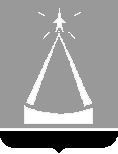 ГЛАВА  ГОРОДСКОГО  ОКРУГА  ЛЫТКАРИНО  МОСКОВСКОЙ  ОБЛАСТИПОСТАНОВЛЕНИЕ11.03.2021 № 113-пг.о. ЛыткариноУТВЕРЖДЁНпостановлением Главы городского округа Лыткариноот 11.03.2021 № 113-пКонстантин НиколаевичЮшковскийЗаместитель главы Администрации городского округа Лыткарино, председатель КомиссииВладимир Иванович КопыловНачальник отдела ГО ЧС и территориальной безопасности Администрации городского округа Лыткарино, заместитель председателя КомиссииКонстантин Иванович ГолубёнковГлавный эксперт отдела ГО ЧС и территориальной безопасности Администрации городского округа Лыткарино, секретарь комиссииЧлены комиссии:Члены комиссии:Елена Вячеславовна БразгинаЗаместитель главы Администрациигородского округа ЛыткариноКирилл АлександровичЛарюшкинЗаместитель начальника отдела полиции по городскому округу Лыткарино (по согласованию)Юлия ВалерьевнаШабановаНачальник Управления образования города ЛыткариноОльга Викторовна КлёноваПредседатель МКУ «Комитет по делам культуры, молодёжи, спорта и туризма города Лыткарино»Людмила ЕвгеньевнаНикитинаНачальник отдела по делам молодёжи, спорта и туризма МКУ «Комитет по делам культуры, молодёжи, спорта и туризма города Лыткарино» (по согласованию)Елена Вадимовна ВасильеваНачальник отдела по делам несовершеннолетних и защите их прав Администрации городского округа ЛыткариноПавел КонстантиновичРадиковНачальник отдела развития предпринимательства, торговли и транспорта Администрации городского округа ЛыткариноВиктория ЕвгеньевнаПарахинаПредставитель Уполномоченного по правам человека Московской области пог.о. Дзержинский, Котельники, Лыткарино(по согласованию)